Lesson 15 Practice ProblemsSelect all quadrilaterals that have 180 degree rotational symmetry.trapezoidisosceles trapezoidparallelogramrhombusrectanglesquare(From Unit 2, Lesson 14.)Lin wrote a proof to show that diagonal  is a line of symmetry for rhombus . Fill in the blanks to complete her proof. 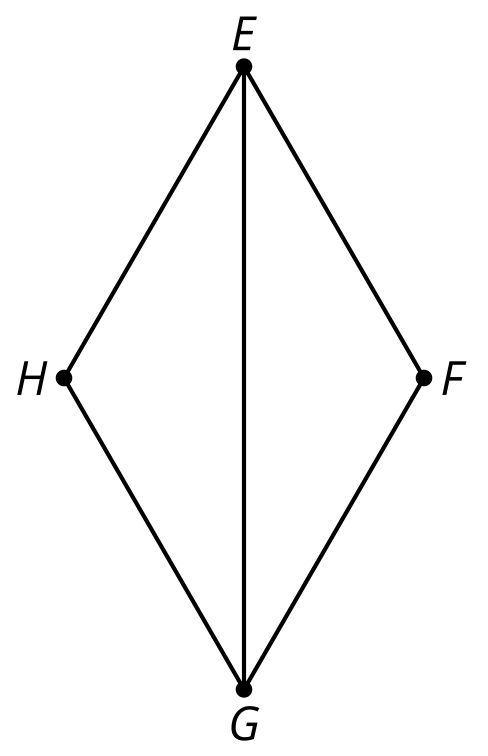 Because  is a rhombus, the distance from  to  is the same as the distance from  to . Since  is the same distance from  as it is from , it must lie on the perpendicular bisector of segment . By the same reasoning,  must lie on the perpendicular bisector of . Therefore, line  is the perpendicular bisector of segment . So reflecting rhombus  across line  will take  to  and  to  (because  and  are on the line of reflection) and  to and  to  (since  is perpendicular to the line of reflection, and  and  are the same distance from the line of reflection, on opposite sides). Since the image of rhombus  reflected across  is rhombus  (the same rhombus!), line  must be a line of symmetry for rhombus .(From Unit 2, Lesson 14.)In quadrilateral ,  is congruent to , and  is parallel to . Andre has written a proof to show that  is a parallelogram. Fill in the blanks to complete the proof. 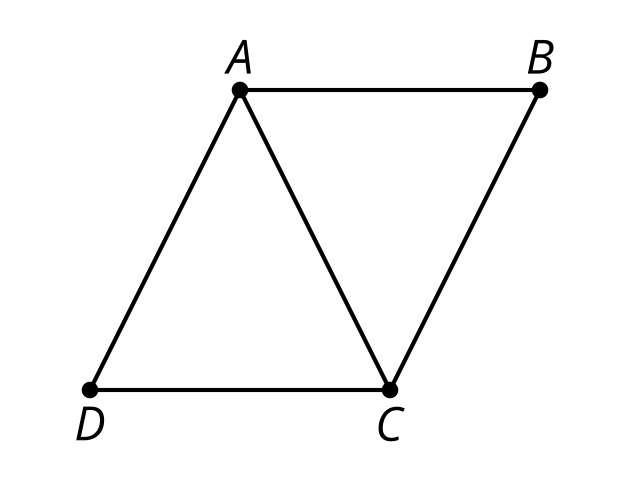 Since  is parallel to , alternate interior angles  and  are congruent.  is congruent to  since segments are congruent to themselves. Along with the given information that  is congruent to , triangle  is congruent to by the  Triangle Congruence. Since the triangles are congruent, all pairs of corresponding angles are congruent, so angle  is congruent to . Since those alternate interior angles are congruent,  must be parallel to . Since we define a parallelogram as a quadrilateral with both pairs of opposite sides parallel,  is a parallelogram. (From Unit 2, Lesson 13.)Select the statement that must be true.Parallelograms have at least one right angle. If a quadrilateral has opposite sides that are both congruent and parallel, then it is a parallelogram. Parallelograms have congruent diagonals. The height of a parallelogram is greater than the lengths of the sides. (From Unit 2, Lesson 13.) is a parallelogram and angle  is a right angle. Select all statements that must be true.  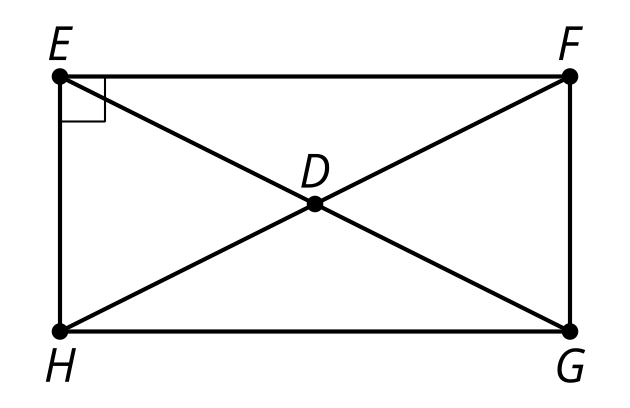  is a rectangle.Triangle  is congruent to triangle .Triangle  is congruent to triangle . is congruent to , , and .Triangle  is congruent to triangle .(From Unit 2, Lesson 12.)Figure  is a parallelogram. Is triangle  congruent to triangle ? Show or explain your reasoning.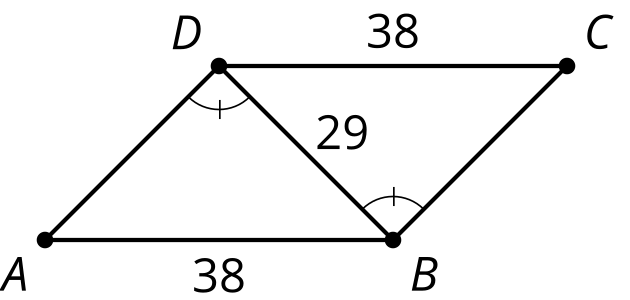 (From Unit 2, Lesson 11.)Figure  is a parallelogram. Prove that triangle  is congruent to triangle .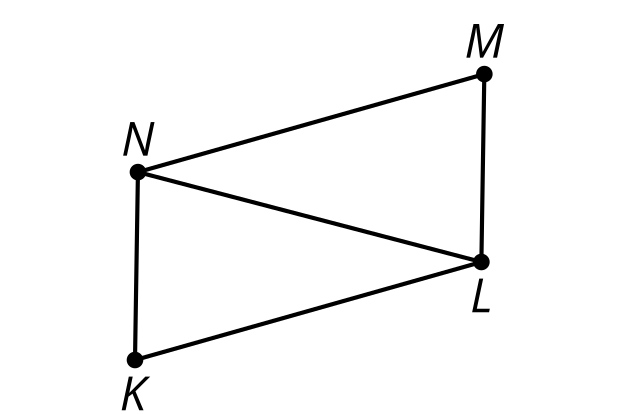 (From Unit 2, Lesson 7.)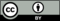 © CC BY 2019 by Illustrative Mathematics®